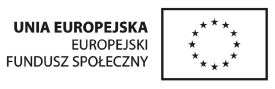 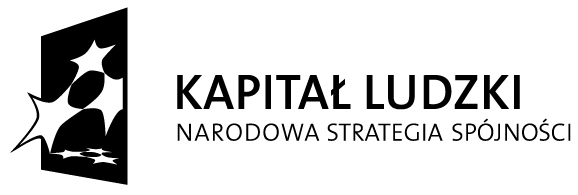 Projekt współfinansowany przez Unię Europejskąw ramach Europejskiego Funduszu SpołecznegoZałącznik 10b do Zapytania ofertowego		  ……………………………..        imię i nazwisko                                                                            		 miejscowość i dataOŚWIADCZENIEJa, niżej podpisany(a) oświadczam, że aktualnie nie jestem/jestem* zatrudniony(a) w instytucji uczestniczącej w realizacji Programu Operacyjnego Kapitał Ludzki (PO KL)** tj. w ………………………………………………………(nazwa i adres instytucji)na stanowisku ……………………………………………………………………………………………           data i czytelny podpis*niewłaściwe wykreślić**Jako instytucję uczestniczącą w realizacji PO KL rozumie się Instytucję Zarządzająca, Instytucję Pośredniczącą, Instytucję Wdrażającą (Instytucję Pośrednicząca II stopnia), Regionalny Ośrodek EFS, Krajowy Ośrodek EFS oraz Krajowa Instytucję Wspomagającą.